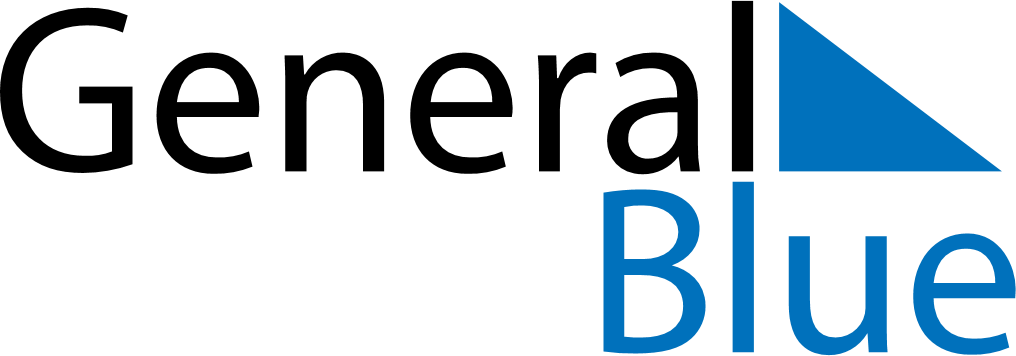 October 2018October 2018October 2018UruguayUruguayMONTUEWEDTHUFRISATSUN123456789101112131415161718192021Columbus Day22232425262728293031